附件4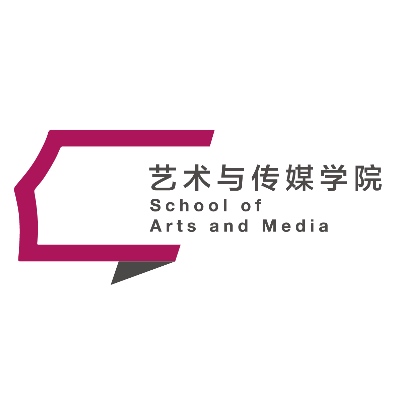 院级一流课程建设中期检查报告（社会实践课程）课程名称：课程负责人：联系电话：填表日期：艺术与传媒学院二○二二年四月一、课程基本信息二、授课教师（教学团队）三、课程建设及应用情况（2000字以内）四、课程未来建设计划（500字以内）五、课程负责人诚信承诺六、学院审核意见七、附件材料清单课程名称课程负责人课程分类○创新创业类    ○思想政治理论课类○专业类         ○其他（填写）       ○创新创业类    ○思想政治理论课类○专业类         ○其他（填写）       课程性质○必修 ○选修○必修 ○选修开课年级面向专业实践基地名称及所在地：名称及所在地：学    时总学时：         理论课学时：        实践学时：总学时：         理论课学时：        实践学时：学    分最近两期开课时间  年  月  日—  年  月  日（上传教务系统截图）  年  月  日—  年  月  日（上传教务系统截图）最近两期开课时间  年  月  日—  年  月  日（上传教务系统截图）  年  月  日—  年  月  日（上传教务系统截图）最近两期学生总人数否决性指标否决性指标否决性指标课程内容是否存在思想性、导向性或严重的科学性等问题。课程内容是否存在思想性、导向性或严重的科学性等问题。是□     否□课程中是否有涉及国家安全、保密及其它内容。课程中是否有涉及国家安全、保密及其它内容。是□     否□课程团队主要成员（序号1为课程负责人，总人数限5人之内）课程团队主要成员（序号1为课程负责人，总人数限5人之内）课程团队主要成员（序号1为课程负责人，总人数限5人之内）课程团队主要成员（序号1为课程负责人，总人数限5人之内）课程团队主要成员（序号1为课程负责人，总人数限5人之内）课程团队主要成员（序号1为课程负责人，总人数限5人之内）课程团队主要成员（序号1为课程负责人，总人数限5人之内）课程团队主要成员（序号1为课程负责人，总人数限5人之内）课程团队主要成员（序号1为课程负责人，总人数限5人之内）序号姓名出生年月单位职务职称手机号码电子邮箱授课任务12345课程负责人和团队其他主要成员教学情况（500字以内）课程负责人和团队其他主要成员教学情况（500字以内）课程负责人和团队其他主要成员教学情况（500字以内）课程负责人和团队其他主要成员教学情况（500字以内）课程负责人和团队其他主要成员教学情况（500字以内）课程负责人和团队其他主要成员教学情况（500字以内）课程负责人和团队其他主要成员教学情况（500字以内）课程负责人和团队其他主要成员教学情况（500字以内）课程负责人和团队其他主要成员教学情况（500字以内）（教学经历：近5年来在承担该门课程教学任务、开展教学研究、获得教学奖励方面的情况）（教学经历：近5年来在承担该门课程教学任务、开展教学研究、获得教学奖励方面的情况）（教学经历：近5年来在承担该门课程教学任务、开展教学研究、获得教学奖励方面的情况）（教学经历：近5年来在承担该门课程教学任务、开展教学研究、获得教学奖励方面的情况）（教学经历：近5年来在承担该门课程教学任务、开展教学研究、获得教学奖励方面的情况）（教学经历：近5年来在承担该门课程教学任务、开展教学研究、获得教学奖励方面的情况）（教学经历：近5年来在承担该门课程教学任务、开展教学研究、获得教学奖励方面的情况）（教学经历：近5年来在承担该门课程教学任务、开展教学研究、获得教学奖励方面的情况）（教学经历：近5年来在承担该门课程教学任务、开展教学研究、获得教学奖励方面的情况）（本课程的建设发展历程，课程与教学改革要解决的重点问题。课程内容与资源、建设及应用情况，理论学习与社会实践内容的相关性，社会实践环节的动手训练内容，具体做法案例。课程学业考评方式，课程评价及改革成效等情况）（今后五年课程的持续建设计划、需要进一步解决的问题，改革方向和改进措施等）本人已认真填写并检查以上材料，保证内容真实有效。课程负责人（签字）：                                                                年  　月　  日(对整个项目建设情况进行评价，包括视频是否完整、视频是否符合建设标准、教学内容、教学资料及教学习题等资源是否完整、实践效果、应用推广价值等进行评价。可另附页。)单位负责人（盖章）：    年    月    日1.教学设计样例说明（提供一节代表性课程的完整教学设计，尽可能细致地反映出教师的思考和教学设计，在文档中应提供不少于5张教学活动的图片。要求教学设计样例应具有较强的可读性，表述清晰流畅。课程负责人签字，学院盖章。）2.最近一学期的社会实践考核作业及学生代表性的实践报告3.课程大纲4.社会实践所在地相关机构的评价（实践基地相关机构出具并盖章。）5其他材料，不超过2份（选择性提供）以上材料均可能在网上公开，请严格审查，确保不违反有关法律及保密规定。